January 5, 2015VIA WEB PORTAL AND USPSMr. Steven V. KingExecutive Director and SecretaryWashington Utilities and Transportation CommissionP.O. Box 47250Olympia, WA  98504-7250Re:	Case No. TC-143691, Notice of WithdrawalDear Mr. King:Please find enclosed a Notice of Withdrawal, on behalf of Shuttle Express, Inc (“Shuttle”).  A certificate of service is attached to the Notice. Please let me know if you have any questions or require anything further in connection with this filing.					Respectfully submitted,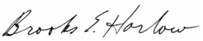 					__________________________					Brooks E. Harlow					Withdrawing Attorney for Shuttle Express, Inc.cc:  	Mr. Michael Fassio, w/enc. (email & mail)Mr. John Fricke, w/enc. (email & mail)Mr. David Wiley, w/enc. (email & mail)ALJ Rayne Pearson, w/enc. (email & web portal)